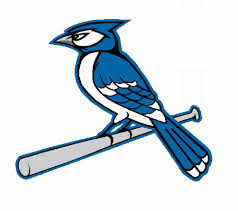 2019 Snook Blue Jays Baseball ScheduleDate	Opponent	Site                  Time	Feb. 7	Open Feb. 14	Open	      Feb. 19 (T)	St. Joes	Snook              5:00 (BB – 1st Rd.) Feb. 21(Th)	North Zulch	Snook              5:30 (BB – 2nd Rd.) Feb. 26 (T)	Normangee	Snook                5:30 (BB – 3rd Rd.)                    Feb 28, March 1–2	Snook Tournament	Snook                 TBA  Mar. 5 (T)	Mumford*	Snook                 6:00 Mar. 7–9	Thrall Tournament	Thrall                   TBA Mar. 11 (M) (SB)	Iola*	 Iola                    6:30Mar. 19 (T)	Richards*	Snook                 6:00Mar. 22 (F)	Burton*	Burton                 6:30	Mar. 26 (T)	RTC*	Snook                  6:00    Mar. 29 (F)	Somerville*	Somerville          6:30        Apr. 2 (T)	Dime Box	Snook                  6:00   Apr. 5 (F)	Mumford*	Mumford             5:00      	Apr. 9 (T)	Iola*	Snook                  6:00   	Apr. 12 (F)	Richards*	Richards              4:00         Apr. 16 (T)	Burton*	Snook                  6:00 Apr. 18 (Th)	RTC*	RTC                      4:00Apr. 23 (T)	Somerville* (Sr. Night)	Snook                  6:00* Dist. GameHead Coach – 	Superintendent – Brenda KrchnakAssistant Coach – Brian Paul		Principal – Dr. Kenzie BondAthletic Director – Chad Lechler		Assistant Principal – Micah Goebel